	Pirmasens, 1. Februar 2017„Luftiger“ Fastnachts-Workshop im Dynamikum Pirmasenser Science Center lockt vom 25. bis 28. Februar nicht nur Fastnachtsmuffel zum Forschen, Entdecken und TüftelnSonder-Eintrittspreis von 5 Euro am RosenmontagDer Traum vom Schweben wird in der Fastnachtszeit 2017 im Dynamikum (fast) Wirklichkeit. Von Samstag, 25. Februar, bis Fastnachtsdienstag, 28. Februar, bietet das Pirmasenser Science Center eine tolle Alternative für alle, die Abwechslung zum bunten Karnevalstreiben suchen. Jede Menge spannende Erlebnisse in Sachen Naturwissenschaft und Technik erwarten die Gäste. Dabei kommen sie im spielerischen Entdecken an den 160 Exponaten so manchem faszinierenden Phänomen auf die Spur – am Rosenmontag sogar zum Faschingspreis von 5 Euro. Mit zu den beliebtesten Exponaten im Dynamikum zählt das Luftkissen-Fahrrad, mit dem man über den Boden „schweben“ kann. Warum und wie genau das funktioniert, vermittelt der Workshop „Luftkissengleiter“ während der Fastnachtstage. Gleich mehrmals täglich besteht die Gelegenheit, einen solchen Gleiter zu bauen. An dem Mitmachangebot kann jeder Besucher teilnehmen, es fällt lediglich ein Materialkostenbeitrag von einem Euro an. Detektive aufgepasst: An Fastnacht gibt es natürlich auch die Möglichkeit, „Die Akte Dynamikum: Ermittle am Ort des Verbrechens!“ zu lösen. Innerhalb einer Stunde gilt es, im Team hinter „Das Geheimnis der Nachbarn“ zu kommen. Der Preis pro Person beträgt als Kombiticket 5 Euro zusätzlich zum Dynamikum-Eintritt oder 9 Euro für das Einzelticket (Reservierung erbeten per E-Mail an anmeldung@dynamikum.de oder telefonisch unter 06331/23943-22).Begleitendes Bildmaterial: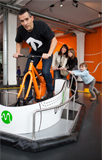 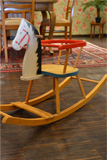 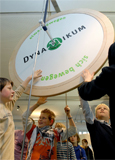 Das Luftkissen-Fahrzeug	„Die Akte Dynamikum:	Das Dynamikum Science 
im Dynamikum		Ermittle am Ort des	Center in Pirmasens
			Verbrechens!“[ Download unter http://ars-pr.de/presse/20170201_dyn ]Ergänzend zum DynamikumDas Dynamikum Pirmasens ist das erste und bislang einzige Science Center in Rheinland-Pfalz. Als Mitmachmuseum lädt es seine Besucher aus allen Altersstufen dazu ein, auf 4.000 Quadratmetern die verschiedensten Phänomene aus Natur und Technik an interaktiven Experimentierstationen selbst zu erforschen und so ganz spielerisch ihren Wissensdurst zu stillen. Gegenüber vergleichbaren Einrichtungen grenzt sich das Dynamikum durch den durchgängigen Leitgedanken der Bewegung in insgesamt acht Bereichen ab; das Angebot richtet sich sowohl an Kinder und Jugendliche, die in idealer Ergänzung des Schulunterrichts einen neuen, spektakulären Zugang zur Welt der Naturwissenschaften erhalten, als auch an Erwachsene. In regelmäßigen Abständen finden immer wieder Sonderausstellungen statt, hinzu kommen unterschiedliche Aktionen wie beispielsweise Sport-Stacking-Workshops oder spezielle Ferien- und Festtagsprogramme. Daneben eignet sich das Dynamikum auch zur Ausrichtung von Kindergeburtstagen sowie Firmenveranstaltungen und verfügt über Räume, die für Vorträge und unterrichtsbegleitende Schulstunden genutzt werden können. In einem speziellen Escape Room kann man zudem den Kriminalkommissar in sich entdecken: „Die Akte Dynamikum: Ermittle am Ort des Verbrechens!“ lädt dazu ein, im Team innerhalb einer Stunde hinter „Das Geheimnis der Nachbarn“ zu kommen. Darüber hinaus befinden sich im an das Science Center angrenzenden Landschaftspark Strecktal einige Außenexponate zum Thema „Aufwind“. Diese können unabhängig vom Dynamikum-Besuch genutzt werden genauso wie der im Park eingerichtete DiscGolf-Parcours; die Golfdiscs gibt es im Dynamikum zu leihen oder zu kaufen. Weitere Informationen sind unter www.dynamikum.de abrufbar.           20170201_dynWeitere Informationen			Presse-AnsprechpartnerDynamikum e.V.			ars publicandi GmbHRolf Schlicher				Martina OvermannIm Rheinberger				Schulstraße 28Fröhnstraße 8				D-66976 RodalbenD-66954 Pirmasens			Telefon: +49/(0)6331/5543-13Telefon: +49/(0)6331/23943-10	 	Telefax: +49/(0)6331/5543-43Telefax: +49/(0)6331/23943-28		http://www.ars-pr.dehttp://www.dynamikum.de		MOvermann@ars-pr.de info@dynamikum.de